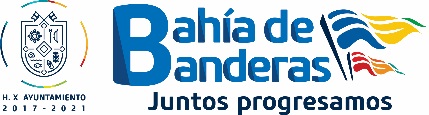 REQUISITOS REFRENDO LICENCIA ALCOHOLES:1.- COPIA LICENCIA ANTERIOR O RECIBO DE PAGO2.-COPIA DEL TICKET DE PAGO DE AGUA RECIENTE (OROMAPAS)3.-COPIA PAGO DEL PREDIAL AÑO EN CURSO (EN CASO DE RENTAR PRESENTAR CONTRATO DE ARRENDAMIENTO VIGENTE E IDENTIFICACIÓN DEL PROPIETARIO).4.-COPIA RECIBO DE PAGO BASURA (GIRSA)SI PERTENECE A LA ZONA COSTERA.5.-LA ZONA URBANA PAGA LA BASURA DIRECTAMENTE EN CAJAS AL MOMENTO DE PAGAR LA LICENCIA6.-COPIA TARJETON ALCOHOLES AÑO ANTERIOR7.-COPIA DEL PAGO DE ALCOHOLES AÑO VIGENTE8.- PRESENTAR CARTA COMODATO o CESION DE DERECHOS, E IDENTIFICACION DEL PROPIETARIO DEL PERMISO DE ALCOHOLES,  EN CASO DE QUE EL CONTRIBUYENTE  NO SEA EL  DUEÑO   DEL PERMISO DE ALCOHOLES.9.-COPIA DEL Vo. Bo. PROTECCION CIVIL Y PAGO (RESTAURANT BAR, DISCOTEQUE, CENTRO RECREATIVO Y/O VTA. CERVEZA, RESTAURANT C/VTA. DE CERVEZA  ETC.)